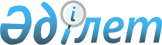 О программе "Возрождение древнего Отрара" на 2005-2009 годыПостановление Правительства Республики Казахстан от 30 сентября 2004 года N 1009

      В целях обеспечения сохранности и эффективного использования, создания действенной системы изучения и популяризации памятников археологии и архитектуры древнего городища Отрар Правительство Республики Казахстан постановляет: 

      1. Утвердить прилагаемую программу "Возрождение древнего Отрара" на 2005-2009 годы (далее - Программа). 

      2. Министерству культуры и информации Республики Казахстан, Министерству образования и науки Республики Казахстан, акимату Южно-Казахстанской области принять меры по реализации Программы.  <*> 

      Сноска. В пункт 2 внесены изменения постановлением Правительства РК от 17 мая 2006 года N  418 . 

      3. Министерству образования и науки, акимату Южно-Казахстанской области по итогам полугодия и года к 10 июля и 10 января представлять информацию о ходе исполнения Программы в Министерство культуры и информации Республики Казахстан.  <*> 

      Сноска. В пункт 3 внесены изменения постановлением Правительства РК от 17 мая 2006 года N  418 . 

      4. Министерству культуры и информации Республики Казахстан обеспечить представление в Правительство Республики Казахстан сводной информации о ходе исполнения Программы ежегодно 20 июля и 20 января.  <*> 

      Сноска. В пункт 4 внесены изменения постановлением Правительства РК от 17 мая 2006 года N  418 . 

      5.  (Исключен постановлением Правительства РК от 17 мая 2006 года N  418 ). 

      6. Настоящее постановление вступает в силу со дня подписания.      Премьер-Министр 

    Республика Казахстан 

Утверждена            

постановлением Правительства   

Республики Казахстан       

от 30 сентября 2004 года N 1009   Программа "Возрождение древнего Отрара" на 2005-2009 годы  

  Паспорт Программы Наименование 

      Программа "Возрождение древнего Отрара" на 2005-2009 годы Основание для разработки 

      Протокол совещания у Премьер-Министра Республики Казахстан от 6 мая 2004 года N 11-7/007-102 "О ходе восстановительных работ на древнем городище Отрар" Основные 

разработчики 

      Министерство культуры и информации Республики Казахстан, Министерство образования и науки Республики Казахстан, акимат Южно-Казахстанской области Цель 

      Обеспечение сохранности и эффективное использование памятников истории и культуры для возрождения древнего городища Отрар и городищ Отрарского оазиса Задачи 

      Задачами Программы являются: 

      научное изучение памятников городища Отрар и Отрарского оазиса; археологические раскопки памятников истории и культуры, консервация раскопанных объектов; 

      реставрация архитектурных памятников городища; 

      благоустройство и озеленение территории Отрарского археологического заповедника-музея; 

      строительство автодорог в зоне Отрарского оазиса; 

      реконструкция здания музея и оформление его новой экспозиции; 

      строительство библиотеки в Отрарском заповеднике-музее; 

      издание научных трудов и научно-популярной литературы; 

      развитие инфраструктуры туризма, строительство в районе городища Отрар и Отрарского оазиса гостиницы, сезонных юрточных поселений и других сооружений социально-культурного назначения. Сроки реализации 

2005-2009 годы 

первый этап - 2005-2007 годы, 

второй этап - 2008-2009 годы Необходимые ресурсы и источники финансирования  <*>       Сноска. В раздел внесены изменения постановлением Правительства РК от 17 мая 2006 года N  418 . 

 

        Финансирование Программы будет осуществляться за счет средств республиканского и местного бюджетов. Общий объем финансирования - 

293,8 млн. тенге, в том числе из республиканского бюджета: 

      В 2005 году - 53,824 млн. тенге; 

      в 2006 году - 31,3 млн. тенге; 

      в 2007 году - 13,5 млн. тенге, 

из местного бюджета: 

      в 2005 году - 0,6 млн. тенге; 

      в 2007 году - 194,6 млн. тенге. 

      Объем финансирования Программы на 2006-2007 годы будет уточняться в рамках прогнозных показателей республиканского и местного бюджетов на соответствующий финансовый год. 

      С целью уточнения объемов финансирования и выделения необходимых средств на 2006-2007 годы на мероприятия по реконструкции и строительство объектов в 2007 году будут разработаны технико-экономические обосновании (ТЭО). 

      В 2008 году после разработки технико-экономических обоснований (ТЭО) начнется первый этап строительства объектов, предусмотренных в разделе II плана мероприятий Программы "Воссоздание историко-культурных, архитектурных и археологических памятников Древнего Отрара". Ожидаемые результаты 

      Реализация Программы будет способствовать возрождению древнего городища Отрар и памятников Отрарского оазиса, получению новых научных данных о средневековой городской материальной и духовной культуре, развитию инфраструктуры туризма. 

      По окончании реализации Программы ожидаются следующие результаты: 

      проведение масштабных археологических исследований (раскопок) и консервация старых и новых объектов раскопок на городищах Отрар, Куйруктобе, Алтынтобе, Мардан-Куик, Кок-Мардан, Весидж, могильнике Талтакай; 

      благоустройство и озеленение территории заповедника-музея, прокладки пешеходных дорог и коммуникаций; 

      строительство объектов инфраструктуры туризма: гостиницы, юрточного поселения, ритуальные кухни; 

      возведение паломнического центра; 

      строительство этнографического развлекательно-познавательного центра и музея аль-Фараби; 

      строительство автодороги в зоне Отрарского оазиса; 

      получение новой научной информации о древней и средневековой истории Южного Казахстана; о динамике развития городов на Великом Шелковом пути, диалоге культур и цивилизаций Евразии; об изучении полеоэкономики городов Казахстана; об этногенезе; 

      разработка менеджмент-плана по управлению и сохранению памятников Отрарского заповедника-музея; 

      получение новой документации: карты городища и всего оазиса, определение границ памятников и их охранных зон; определение границ охраняемой территории оазиса; 

      подготовка рекомендаций для проведения музеефикации Отрара и оазиса с целью превращения их в важный центр туризма по Великому Шелковому пути; 

      издание 9 научных монографий, книг-альбомов, буклетов.  

  Введение       Программа "Возрождение древнего Отрара" (далее - Программа) разработана в соответствии с решением Протокола совещания у Премьер-Министра Республики Казахстан от 6 мая 2004 года N 11-7/007-102 "О ходе восстановительных работ на древнем городище Отрар". 

      Разработка данной Программы продиктована необходимостью более активного конструктивного воздействия на ситуацию, сложившуюся с решением проблем, связанных с изучением, археологическим исследованием, консервацией и реставрацией памятников истории и культуры городища Отрар.  

  1. Анализ современного состояния проблемы       Современное состояние проблемы, связанное с изучением, археологическим исследованием, консервацией и реставрацией памятников истории и культуры городища Отрар характеризуется посильным обеспечением комплекса мер по его сохранению и возрождению. 

      Древнее городище Отрар входит в состав Отрарского оазиса, находящегося на территории современного Отрарского района Южно-Казахстанской области Республики Казахстан. 

      Сохранность городища удовлетворительная. Ее территория не распахана, за исключением южной части. 

      Отрар - один из немногих средневековых городов Казахстана, локализация которого считается бесспорной. 

      Впервые Отрар упоминается в источниках IX века в связи с арабскими завоеваниями среднеазиатских областей. В 1218 году здесь произошло событие, известное в истории Востока под названием "Отрарская катастрофа".  

      Интенсивные археологические исследования Отрарского оазиса начались с 1947 года, когда была организована Южно-Казахстанская археологическая экспедиция (ЮКАЭ). Экспедицией были обследованы и проведены археологические раскопки городищ оазиса: Пшакши-тобе, Алтын-тобе, Куйрук-тобе и Кок-Мардан. 

      Вся археологическая информация об Отраре и памятниках оазиса, накопленная к концу 50-х годов, опубликована в "Археологической карте Казахстана". 

      В 1969-1970 годах Отрарской археологической экспедицией Института истории, археологии и этнографии им. Ч.Ч. Валиханова Академии Наук КазССР возобновились масштабные раскопки древнего Отрара. 

      С 1971 года в городище Отрар начинаются исследования Южно-Казахстанской комплексной экспедиции, которая работает до сего времени, с перерывами в 1993-1996 годах. 

      За эти годы на Отраре вскрыта по уровню XVI-XVIII веков территория городища площадью около 7 га, а также в отдельных районах города исследованы объекты эпохи тимуридов, караханидов. 

      Среди наиболее интересных объектов исследований городища являются: бани XI-XV веков, квартал керамистов XIII-XV веков, кирпичеобжигательная мастерская XIII-XIV веков, соборные мечети конца XIV - начала XVIII веков, фортификация эпохи караханидов, тимуридов и казахского ханства. 

      На городище Куйруктобе вскрыт дворцовый комплекс, относящийся к VII-IX векам, богатая усадьба VII-VIII веков, жилые кварталы IX-XI веков и XI-XII веков, железоделательные мастерские XIII-XIV веков. 

      На Мардан-Куике изучалась застройка VII-VIII веков, храм IV-VI веков, могильник IV-VI веков. 

      На городище Кок-Мардан были проведены раскопки храмового комплекса в цитадели IV-VI веков, застройки на уровне IV-VIII веков, некрополь IV-VI веков. 

      Исследовалась ирригация Отрарского оазиса, сохранившаяся вблизи вышеназванных городищ. При раскопках собраны богатые коллекции изделий из керамики и металла, монеты, исследованию которых посвящены монографии, альбомы, статьи. 

      На новом уровне с использованием компьютерных технологий проводится документация памятников оазиса, изучается ирригация с использованием аэро- и космосъемок в сотрудничестве с почвоведами, геоморфологами, палеогеографами. 

      Важным направлением исследований являются публикация и обработка всех имеющихся материалов, составление банков данных. 

      В 1979 году в соответствии с распоряжением Совета Министров Казахской ССР был создан Отрарский государственный археологический заповедник-музей, который является научно-исследовательским и культурно-просветительным учреждением - основным хранилищем памятников археологии Отрарского оазиса. В фондах музея хранятся более 20 тысяч экспонатов. Налажена охрана большей части археологических памятников Отрарского района. 

      27 августа 2001 года между Правительством Республики Казахстан и Организацией Объединенных Наций по вопросам образования, науки и культуры (ЮНЕСКО) было подписано  Соглашение  по проекту сохранения и консервации древнего городища Отрар. 

      Вышеуказанный проект, рассчитанный на четыре года (2001-2004 годы), был направлен на выработку уникальных методов сохранения и консервации памятника. 

      В рамках проекта выполнялась долговременная программа консервации ряда раскопанных объектов на городище Отрар-тобе, а также неотложные консервационные работы на городищах Куйрык-тобе. 

      В апреле 2002 года на территории Отрарского заповедника-музея был построен Экспериментальный корпус, в котором установлены компьютеры, современное оборудование и лаборатория для проведения различных научных экспериментов. 

      В ходе реализации проекта были разработаны и апробированы новые методы консервации, а также инновационный подход, предполагающий совмещение археологических работ с последующей консервацией. Методы консервации, разработанные для городища Отрар, могут быть применены и для других похожих памятников в регионе. Проект послужит образцом научно-выверенной консервации, а также эталоном для будущих работ. 

      Работы по реставрации и консервации после окончания проекта ЮНЕСКО-Казахстан-Япония безусловно требуют продолжения. 

      Вместе с тем, сложившаяся ситуация в сфере сохранения и возрождения древнего городища Отрар требует безотлагательных комплексных мер по дальнейшему развитию и активизации деятельности в этом направлении. 

      Одним из важнейших проблем изучения древнего городища является вопрос, связанный с сохранением раскопанных объектов на городищах оазиса, и, прежде всего, сооружений из сырцового кирпича. 

      Сохранение сырцовых памятников Отрарского оазиса призвано решить ряд технических проблем. Одним из сложных факторов является резкоконтинентальный климат в регионе: температура варьирует от +40 летом и до -20 градусов зимой. Климат также характеризуется обилием осадков. Это создает угрозу быстрого разрушения памятников на территории оазиса, что и происходит в настоящее время. Вследствие этих факторов стандартные методы консервации, успешно апробированные в других регионах, не могут быть применены для городища Отрар. Другая проблема связана с большими размерами Отрарского оазиса и масштабом раскопок памятников. 

      Определенные трудности представляет консервация объектов. Сырцовые памятники, раскопанные более 40 лет назад, подверглись частичному разрушению, а состояние недавно открытых объектов стремительно ухудшается. Растущее количество посетителей, ступающих на непрочные архитектурные сооружения, также представляет опасность. 

      Здание заповедника-музея, построенного в 1980 году, нуждается в капитальном ремонте, требует переоформления экспозиции музея. Охранная зона заповедника-музея до сегодняшнего дня не ограждена. Из-за отсутствия качественных дорог и гостиничного сервиса не развита инфраструктура туризма. Слабая материально-техническая база заповедника-музея не позволяет вести полноценную научно-исследовательскую, культурно-просветительную и хозяйственную деятельность. 

      Комплексное решение обозначенных выше проблем в рамках настоящей Программы будет способствовать дальнейшему развитию системы изучения, сохранения и популяризации древнего городища Отрар. 

      Подобные проекты по созданию археологического комплекса с превращением его в центр международного и внутреннего туризма имеются в ряде зарубежных стран. 

      В Узбекистане, в городище Афрасиаб на территории Самарканда, в течение более чем 100 лет ведутся археологические раскопки с последующей их консервацией. В результате чего Афрасиаб стал одним из посещаемых мест Самарканда. 

      В Пакистане, в городище Мохенджо-Даро, археологические и консервационные работы также ведутся более 100 лет. В настоящее время рядом с городом построена археологическая база-центр постоянных научных и консервационных работ. Налажена инфраструктура туризма - построены гостиницы, музей, в результате чего город стал одним из центров международного туризма в Пакистане.  

  2. Цель и задачи Программы       Целью Программы является обеспечение сохранности и эффективное использование памятников истории и культуры для возрождения древнего городища Отрар и городищ Отрарского оазиса. 

      Достижение поставленной цели осуществляется решением следующих задач: 

      научное изучение памятников городища Отрар и Отрарского оазиса; 

      археологические раскопки памятников истории и культуры, консервация и музеефикация раскопанных объектов; 

      реставрация архитектурных памятников городища; 

      издание научных трудов и научно-популярной литературы; 

      развитие инфраструктуры туризма в городище Отрар и Отрарском оазисе.  

  3. Основные направления и механизм 

реализации Программы       Программа будет реализована в период с 2005 по 2009 годы: первый этап - 2005-2007 годы, второй этап - 2008-2009 годы. 

      Программа предусматривает следующие направления сохранения и возрождения древнего городища Отрар: 

      формирование целостной системы изучения, осуществление археологических исследований древнего городища Отрар, включение их в систему инфраструктуры туризма; 

      реставрацию, консервацию и использование памятников городища Отрар и Отрарского оазиса; 

      популяризацию научных знаний, разработку теоретических проблем исторической науки, выпуск научной и энциклопедической литературы. 

      Механизмы достижения поставленных целей и задач будут осуществлены путем: 

      разработки менеджмент-плана по управлению и сохранению памятников Отрарского государственного археологического заповедника-музея; 

      широкомасштабных археологических раскопок городища Отрар и городищ Отрарского оазиса вручную и с применением техники; 

      консервации археологических объектов после археологических раскопок; 

      благоустройства и озеленения территории памятников истории и культуры, находящихся на территории городища Отрар и городищ Отрарского оазиса; 

      строительства гостиничного комплекса, паломнического центра, библиотеки, музея, этнографического развлекательно-познавательного центра, прокладки пешеходно-транспортных связей с полным благоустройством между городищами Отрарского заповедника-музея; 

      воссоздания гончарных мастерских в районе городища Отрар и сооружения навесной конструкции над раскопками в городище Отрар и городищах Отрарского оазиса; 

      выпуска монографии, книг-альбомов, буклетов, научной литературы по пропаганде историко-культурных памятников городища Отрар и городищ Отрарского оазиса.  

  4. Необходимые ресурсы и источники 

финансирования программы  <*>       Сноска. В раздел 4 внесены изменения постановлением Правительства РК от 17 мая 2006 года N  418 .       Финансирование Программы будет осуществляться за счет средств республиканского и местного бюджетов. Общий объем финансирования составит - 293,8 млн. тенге, в том числе из республиканского бюджета: 2005 год - 53,824 млн. тенге; 2006 год - 31,3 млн. тенге; 2007 год - 13,5 млн. тенге, из местного бюджета: 2005 год - 0,6 млн. тенге; 2007 год - 194,6 млн. тенге. Объем финансирования Программы на 2006-2007 годы будет уточняться в рамках прогнозных показателей республиканского и местного бюджетов на соответствующий финансовый год. 

      С целью уточнения объемов финансирования и выделения необходимых средств на 2006-2007 годы на мероприятия по реконструкции и строительству объектов в 2007 году будут разработаны технико-экономические обоснования (ТЭО). 

      В 2008 году после разработки технико-экономических обоснований (ТЭО) начнется первый этап строительства объектов, предусмотренных в разделе II плана мероприятий Программы "Воссоздание историко-культурных, архитектурных и археологических памятников Древнего Отрара".  

  5. Ожидаемые результаты от реализации Программы       Реализация Программы будет способствовать возрождению древнего городища Отрар и памятников Отрарского оазиса, получению новых научных данных о средневековой городской материальной и духовной культуре, развитию инфраструктуры туризма. 

      По окончании реализации Программы ожидаются следующие результаты: 

      проведение масштабных археологических исследований (раскопок) и консервация старых и новых объектов раскопок на городищах Отрар, Куйруктобе, Алтынтобе, Мардан-Куик, Кок-Мардан, Весидж, могильнике Талтакай; 

      благоустройство и озеленение территории заповедника-музея: прокладка пешеходных дорог и коммуникаций; 

      строительство объектов инфраструктуры туризма: гостиницы, юрточные поселения, ритуальные кухни; 

      возведение паломнического центра; 

      строительство этнографического развлекательно-познавательного центра и музея аль-Фараби; 

      строительство автодороги в зоне Отрарского оазиса; 

      получение новой научной информации о древней и средневековой истории Казахстана; о динамике развития городов на Великом Шелковом пути, диалоге культур и цивилизации Евразии; об изучении полеоэкономики городов Казахстана; об этногенезе; 

      разработка менеджмент-плана по управлению и сохранению памятников Отрарского заповедника-музея; 

      получение новой документации: карты городища и всего оазиса, определение границ памятников и их охранных зон; определение границ охраняемой территории оазиса; 

      подготовка рекомендаций для проведения музеефикации Отрара и оазиса с целью превращения его в важнейший центр туризма по Великому Шелковому пути; 

      издание 9 научных монографий, книг-альбомов, буклетов.  

  6. План мероприятий по реализации программы 

 "Возрождение древнего Отрара" на 2005-2009 годы  <*>       Сноска. В раздел 6 внесены изменения постановлением Правительства РК от 17 мая 2006 года N  418 . ____________________________________________________________________ 

N  |    Мероприятия   |  Форма   |Ответст-|Срок ис-|Предпо-|Источ- 

п/п|                  |завершения|венные  |полнения|лагае- |ник 

   |                  |          |за ис-  |(реали- |мые    |финан- 

   |                  |          |полнение|зации   |расходы|сирова- 

   |                  |          |(реали- |        | млн.  |ния 

   |                  |          |зацию)  |        |тенге  | 

____________________________________________________________________ 

___|__________________|__________|________|________|_______|________ 

 1 |         2        |     3    |    4   |    5   |   6   |   7 

____________________________________________________________________ 

        I. Научное исследование археологических памятников 

____________________________________________________________________ 

1    Разработка        Информация МКИ      2005 год   8,0   Респу- 

     менеджмент-плана  Правитель-                           бликан- 

     по управлению и   ству Рес-                            ский 

     сохранению        публики                              бюджет 

     памятников        Казахстан 

     Отрарского 

     государственного 

     археологического 

     заповедника-музея 2    Зачистка стены на Информация   МОН    2005 год   1,0   Респу- 

     западном и южном  МКИ                                  бликан- 

     обводах на участке                                     ский 

     в 10 м в городище                                      бюджет 

     Отрар с частичной 

     ее консервацией. 

     Подготовка научной 

     документации. 3    Раскопки и        Информация   МОН    2005 год   1,0   Респу- 

     зачистка крепо-   МКИ                                  бликан- 

     стной стены,                                           ский 

     примыкающей к                                          бюджет 

     южным воротам 

     городища Отрар с 

     частичной ее 

     консервацией. 4    Раскопки городища Информация   МКИ,МОН 2005 год  1,0   Респу- 

     Весидж - родины   МКИ                  2006 год  0,5   бликан- 

     аль-Фараби с                                           ский 

     частичной                                              бюджет 

     консервацией 

     объектов. 5    Зачистка раскопки Информация   МКИ,МОН 2006 год  2,0   Респу- 

     в центре городища МКИ                                  бликан- 

     Отрар по уровню                                        ский 

     XI-XII веков с                                         бюджет 

     целью его 

     частичной 

     консервации и 

     благоустройства. 

     Подготовка 

     научной 

     документации. 6    Раскопки и        Информация   МОН    2007 год   2,0   Респу- 

     зачистка стены у  МКИ                                  бликан- 

     ворот "Дарваза и                                       ский 

     суфи" на участке                                       бюджет 

     10 м в городище 

     Отрар с 

     частичной ее 

     консервацией. 

     Подготовка 

     научной 

     документации. 7    Раскопки и        Информация   МОН    2007 год   2,0   Респу- 

     зачистка          МКИ                                  бликан- 

     Отрарской                                              ский 

     бани XI-XII                                            бюджет 

     веков у ворот 

     "Дарваза и 

     суфи". Частичная 

     консервация 

     бани с 

     элементами 

     реконструкции. 

     Подготовка 

     научной 

     документации. 8    Вывоз отвалов     Информация  МКИ,МОН 2005 год   2,0   Респу- 

     с городищ         МКИ                 2006 год   2,0   бликан- 

     Отрар,                                2007 год   2,0   ский 

     Алтынтобе и                                            бюджет 

     Куйруктобе. 9    Раскопки на       Информация   МОН    2005 год   1,0   Респу- 

     городище Кок-     МКИ                                  бликан- 

     Мардан,                                                ский 

     подготовка                                             бюджет 

     объектов для 

     частичной 

     консервации и 

     подготовка 

     научной 

     документации. 10   Раскопки          Информация   МОН    2005 год   2,0   Респу- 

     некрополя         МКИ                                  бликан- 

     Талтакай и                                             ский 

     городища                                               бюджет 

     Жуантобе. 

     Подготовка 

     научной 

     документации. 11   Раскопки          Информация   МОН    2005 год   1,0   Респу- 

     некрополя         МКИ                                  бликан- 

     Мардан-Куик с                                          ский 

     целью его                                              бюджет 

     частичной 

     консервации. 

     Подготовка 

     научной 

     документации. 12   Раскопки          Информация  МКИ,МОН 2006 год   3,0   Респу- 

     городища          МКИ                                  бликан- 

     Алтынтобе и                                            ский 

     зачистка                                               бюджет 

     старых 

     раскопок, их 

     частичная 

     консервация. 

     Подготовка 

     научной 

     документации. 13   Зачистка          Информация  МКИ,МОН 2006 год   2,5   Респу- 

     парадного         МКИ                                  бликан- 

     зала дворца                                            ский 

     на городище                                            бюджет 

     Куйруктобе 

     и его частичная 

     консервация, 

     раскопки и 

     зачистка старых 

     раскопок на 

     городищах 

     Куйруктобе и 

     Жуантобе. 14   Зачистка          Информация   МОН    2007 год   3,0   Респу- 

     старых            МКИ                                  бликан- 

     раскопок на                                            ский 

     городище                                               бюджет 

     Мардан-Куик и 

     частичная 

     консервация 

     объектов 

     городского 

     квартала 

     (выносная 

     баня, стена на 

     участке 10 м). 

     Подготовка 

     научной 

     документации.       Итого:               36,0              2005 год   17,0 

                                            2006 год   10,0 

                                            2007 год    9,0 

____________________________________________________________________  II. Воссоздание историко-культурных, архитектурных и археологических памятников Древнего Отрара ____________________________________________________________________ 

15   Содержание        Информация МКИ      2005      29,924 Респу- 

     Отрарского        Правитель-          год       20,3   бликан- 

     археологического  ству Респу-         2006             ский 

     заповедника -     блики               год              бюджет 

     музея и           Казахстан 

     оформление его 

     экспозиции 16   Организация       Информация Акимат  2005 год    0,6   Местный 

     сезонного         МКИ        Южно-                     бюджет 

     юрточного                    Казах-  2007 год    0,6 

     поселения                    стан- 

     возле мавзолея               ской 

     Арыстан-баб                  области 17   Благоустройство   Информация Акимат                    Местный 

     и озеленение      МКИ        Южно-   2007 год   60,0   бюджет 

     территории                   Казах-  2008 год   *    

     возле мавзолея               станской 

     Арыстан-баб:                 области 

     строительство 

     пешеходных 

     дорог, 

     освещение, 

     ограждение 

     территории 

     мавзолея 18   Строительство     Информация Акимат                    Местный 

     библиотеки        МКИ        Южно-   2007 год   50,0   бюджет 

     возле мавзолея               Казах-  2008 год   * 

     Арыстан-баб                  стан- 

                                  ской 

                                  области 19   Строительство     Информация Акимат                    Респу- 

     гостиничного      МКИ        Южно-   2007 год     *    бликан- 

     комплекса                    Казах-  2008 год     *    ский 

     возле мавзолея               стан-                     бюджет 

     Арыстан-баб                  ской 

     на 220 мест                  области 20   Строительство     Информация Акимат                    Респу- 

     пешеходно-        МКИ        Южно-   2007 год     *    бликан- 

     транспортных                 Казах-  2008 год     *    ский 

     связей с полным              стан-                     бюджет 

     благоустрой-                 ской 

     ством между                  области 

     городищами 

     Отрарского 

     заповедника- 

     музея (12 

     городищ) 21   Строительство     Информация Акимат                    Респу- 

     автодорог на      МКИ        Южно-   2007 год     *    бликан- 

     территории                   Казах-  2008 год     *    ский 

     Отрарского                   стан-                     бюджет 

     оазиса                       ской 

                                  области 22   Воссоздание       Информация Акимат  2007 год    30,0* Местный 

     гончарных         МКИ        Южно-                     бюджет 

     мастерских в                 Казах- 

     районе                       стан- 

     городища                     ской 

     Отрар                        области 23   Сооружение        Информация  МОН     2007 год   54,0* Местный 

     навесной          МКИ                                  бюджет 

     конструкции        

     над раскопками 

     в городище 

     Отрар и 

     Отрарского 

     оазиса 24   Строительство     Информация Акимат                    Респу- 

     этнографического  МКИ        Южно-   2007 год     *    бликан- 

     развлекательно-              Казах-  2008 год     *    ский 

     познавательного              стан-                     бюджет 

     центра                       ской 

                                  области 25   Строительство     Информация Акимат                    Респу- 

     паломнического    МКИ        Южно-   2007 год     *    бликан- 

     центра возле                 Казах-  2008 год     *    ский 

     мавзолея                     стан-                     бюджет 

     Арыстан-баб                  ской 

                                  области 26   Строительство     Информация Акимат                    Респу- 

     музея аль-Фараби  МКИ        Южно-   2007 год     *    бликан- 

                                  Казах-  2008 год     *    ский 

                                  стан-                     бюджет 

                                  ской 

                                  области       Итого:             245,4           2005 год      30,524 

     из них                               2006 год      20,3 

     республиканский                      2007 год     194,6 

     бюджет: 

     2005 год - 29,924; 

     2006 год - 20,3 

     2007 год - * 

     местный бюджет: 

     2005 год - 0,6; 

     2007 год - 194,6 

____________________________________________________________________  III. Выпуск научной и научно-популярной литературы 

по пропаганде историко-культурных памятников 

городища Отрар и городищ Отрарского оазиса ____________________________________________________________________ 

27   "Отрарский        Информация   МОН    2005 год   1,5   Респу- 

     оазис" -          МКИ                                  бликан- 

     книга-альбом                                           ский 

                                                            бюджет 28   "Городище         Информация   МОН    2005 год   2,4   Респу- 

     Куйрук-тобе -     МКИ                                  бликан- 

     город Кедар" -                                         ский 

     книга-альбом                                           бюджет 29   "Городище         Информация  МКИ,МОН 2006 год   0,5   Респу- 

     Мардан - Куик"-   МКИ                                  бликан- 

     буклет                                                 ский 

                                                            бюджет 30   "Городище Кок-    Информация  МКИ,МОН 2006 год   0,5   Респу- 

     Мардан" -         МКИ                                  бликан- 

     буклет                                                 ский 

                                                            бюджет 31   "Религии и        Информация   МОН    2005 год   1,5   Респу- 

     культы средне-    МКИ                                  бликан- 

     векового Казах-                                        ский 

     стана" - моно-                                         бюджет 

     графия 32   "Раннесредне-     Информация   МОН    2005 год   1,5   Респу- 

     вековые некро-    МКИ                                  бликан- 

     поли Южного                                            ский 

     Казахстана" -                                          бюджет 

     монография 33   "Фортификация     Информация   МОН    2007 год   1,5   Респу- 

     Отрара и городов  МКИ                                  бликан- 

     Южного                                                 ский 

     Казахстана" -                                          бюджет 

     монография 34   "Отрар и          Информация   МОН    2007 год   1,5   Респу- 

     Отрарский         МКИ                                  бликан- 

     оазис" -                                               ский 

     монография                                             бюджет 35   "Документации     Информация   МОН    2007 год   1,5   Респу- 

     Отрара и          МКИ                                  бликан- 

     Отрарского                                             ский 

     оазиса" -                                              бюджет 

     монография       Итого:                12,4             2005 год   6,9 

                                           2006 год   1,0 

                                           2007 год   4,5*         Всего:             293,8            2005 год   54,424 

     из них                                2006 год   31,3 

     республиканский                       2007 год   208,1 

     бюджет: 

     2005 год - 53,824; 

     2006 год - 31,3 

     2007 год - 13,5. 

     местный бюджет: 

     2005 год - 0,6; 

     2007 год - 194,6. 

____________________________________________________________________       * Объемы расходов на 2006-2007-2008 гг. будут определяться (уточняться) в соответствии с Законом РК "О республиканском бюджете" на соответствующий финансовый год. 
					© 2012. РГП на ПХВ «Институт законодательства и правовой информации Республики Казахстан» Министерства юстиции Республики Казахстан
				